     National Phytosanitary Authority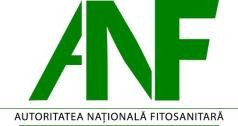                                          11, Boulevard Voluntari          T +40(21) 270 3256                                         Voluntari, 077190                    F +40(21) 270 3254                                                                                          www.anfdf.ro26.03.2020List of Phytosanitary Border Control Posts of RomaniaNo.CountyBorder Control PostsPoint of entry/ ContactType of activityOpeningOpeningNo.CountyBorder Control PostsPoint of entry/ ContactType of activityweekly(day)daily (h)1.ConstanțaConstanțaConstanța Nord+40/ 0241.601.943constanta@icfv.roPort77- 191.ConstanțaConstanțaConstanța SUD+40/ 0241.602.113agigea@icfv.roPort/ FreeZone77- 192.IașiIașiSculeni+ 40/ 0232.295.557sculeni@icfv.roRoad77- 192.IașiIașiIași+ 40/ 0232.272.390Railwayat the requestat the request3.IlfovBucureștiAeroportul Internațional Henri Coandă+40/0212.041.557bucuresti@icfv.roAirportPermanentPermanent4.GalațiGalațiGalați+40/0236.448.822galati@icfv.roRoad77- 194.GalațiGalațiGalați Port+40/0236. 448.822Portat the requestat the request5.Satu- MareHalmeuHalmeu+40/ 0261.773.024halmeu@icfv.roRoad77- 195.Satu- MareHalmeuHalmeu Gară+40/0261.773.024Railwayat the requestat the request6.SuceavaSiretSiret+40/0230.280.434siret@icfv.roRoadat the requestat the request6.SuceavaSiretVicșani+40/0230.280.434Railway77- 197.TimișTimișoaraMoravița+40/0256.397.252moravita@icfv.roRoad77- 197.TimișTimișoaraStamora+40/0256.397.252Railwayat the requestat the request7.TimișTimișoaraTimișoara+40/0256.397.252Airportat the requestat the request7.TimișTimișoaraPorțile de Fier I+40/ 0252.332.488Roadat the requestat the request7.TimișTimișoaraDrobeta-Turnu Severin+40/0252.332.488Portat the requestat the request8.VasluiAlbițaAlbița+40/ 0235. 482.731albita@icfv.roRoad77- 199.BotoșaniStâncaStânca+40/ 0231. 518.227Roadat the requestat the request